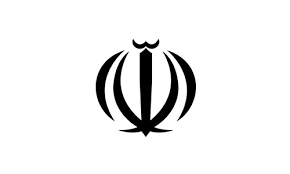 وزارت فرهنک و ارشاد اسلامیمعاونت امور فرهنگیدفتر مطالعات و برنامهریزی فرهنگیستاد هماهنگی شهرها و روستاهای دوستدار کتابفراخوان هفتمین جشنواره  تقدیر  از مروجان  کتاب‌خوانی1399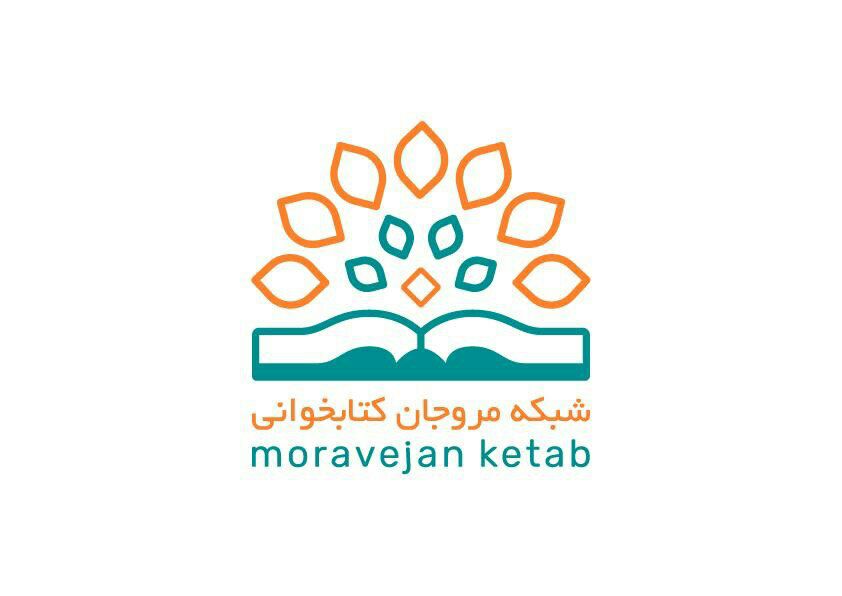 به نام خداوند جان و خرد فراخوان هفتمین جشنواره تقدیر از مروجان کتاب‌خوانی شبکه مروجان کتاب‌خوانی کشور با حمایت معاونت امور فرهنگی وزارت فرهنگ و ارشاد اسلامی و همکاری تعدادی از سازمان‌ها و نهادهای عمومی، دولتی و خصوصی هفتمین دوره جشنواره تقدیر از مروجان کشور را با رویکرد توجه به فضای مجازی برگزار میکند و در آن افراد، گروه‌ها، تشکل‌های مردمی و نهادهای غیردولتی دارای فعالیت‌های مؤثر و نوآورانه در زمینه ترویج کتاب‌خوانی را انتخاب و معرفی کند.الف: تعاریف:مروج کتاب‌خوانی: کسی است که با طراحی و اجرای فعالیت‌های مستمر و خلاقانه کتاب‌خوانی را گسترش می‌دهد یا فرآیند خواندن را لذت‌بخش‌تر، عمیق‌تر و تاثیرگذارتر می‌سازد.ترویج کتاب‌خوانی: شامل فعالیت‌هایی است که به افزایش، گسترش و استمرار و تداوم کتاب‌خوانی در میان مردم می‌انجامد.ب: شرکت‌کنندگان در:* بخش گروه‌ها و نهادهای غیردولتی که یکی از فعالیت‌های آن‌ها ترویج کتاب‌خوانی به‌صورت داوطلبانه است؛ مانند:سازمان‌ها، انجمن‌ها و نهادهای مردمی و داوطلب، واحدهای صنفی (مانند مراکز توان‌بخشی، خیریه‌ها، نانوایی‌ها، مغازه‌داران، آرایشگاه‌ها و...)، بخش خصوصی و مراکز خدمات عمومی (مانند بیمارستان‌ها، درمانگاه‌ها، آموزشکده‌ها، مراکز تفریحی و...)، فضاهای مجازی و مروجان الکترونیکی (مانند فعالان شبکه‌های اجتماعی، برنامه‌های رادیویی و تلویزیونی، مطبوعات، اپلیکیشن‌های کتاب‌خوانی، پادکست‌ها و...) و ...* بخش افراد: هر فردی که ‌در زمینه ترویج کتاب‌خوانی فعالیت داوطلبانه داشته باشد می‌تواند در این بخش شرکت کند مانند استادان دانشگاه و مراکز آموزشی، مادران، زنان خانه‌دار، کشاورزان، مروجان عشایر، کارکنان بیمارستان‌ها (اعم از پزشکان، پرستاران، بهیاران و...)، رانندگان، نانواها، معلمان، دانش‌آموزان، امامان‌ جماعت، کتابداران، مربیان مهدکودک، هنرمندان، کتاب‌فروشان، نویسندگان، مترجمان، قضات، کسبه، دانشجویان، بازنشستگان، کتابداران مدارس و...* بخش بین‌الملل:گروه‌ها و افراد فارسی‌زبانِ مروج کتاب در خارج از کشورگروه‌ها و افراد خارجیِ فعال مروج کتاب در ایرانفعالیت‌هاي ترويج کتاب‌خوانی در کشورهای فارسی‌‌زبان یا دارای جمعیت‌های بزرگ فارسی‌‌زبان* بخش نگاه ویژه:مروجان کتاب در حوزه‌های بهداشت و کتاب درمانیآموزشگران مروج کتاب (معلم، مربی، استاد)مادران مروج کتابمبادله کنندگان کتاب‌های خانگی مروج کتابخبرنگاران و روزنامه‌نگاران مروج کتاب*بخش نشان استمرار:افراد یا گروه‌هایی که در دوره‌های گذشته برگزیده یا شایسته تقدیر شده‌اند نمي‌توانند در بخش‌هاي ديگر شرکت کنند. آن‌ها مي‌توانند با ارائه گزارشی از فعالیت‌های گذشته و فعالیت‌های متفاوت جاری و طرح‌های نو در این بخش شرکت کنند.پ. شاخص‌های انتخاب:تأثیر پایدار در گسترش کتاب‌خوانی میان مردمخلاقیت و نوآوری در برنامه‌ها و شیوه‌های اجرایی استفاده مناسب از مشارکت مردم و چهره‌هااستفاده خلاقانه و بهینه از امکانات و ظرفیت‌های عمومی و مردمیاستفاده حداکثری از فضای مجازی برای اجرای برنامه‌هاقابلیت معرفی به سایر مناطق به‌عنوان الگواثربخشی فعالیت‌های کتاب‌خوانی در رفتارهای اجتماعی یا فعالیت‌های عمومی مردمفعالیت به شکل داوطلبانه (شاخص ترجیحی)فعالیت در قالب گروهی (شاخص ترجیحی)ت. مدارک لازم:معرفی برنامه در قالب فرم‌های شرکت در جشنوارهمستندات شامل گزارش‌های مختلف، عکس، فیلم، فایل‌های صوتی، بازتاب‌های رسانه‌ای، گزارش‌های مکتوب، گواهی‌نامه، تقدیرنامه، تفاهم‌نامه و قراردادها در قالب‌های مختلف با توجه به رویکرد مجازی جشنواره، تمامی مستندات به‌صورت الکترونیکی ارسال شود.شرکت‌کنندگان فرم‌ها و مستندات خود را تا تاریخ 29 آبان ماه 1399 به دبیرخانه مرکزی ارسال نمایند.نشانی پستی دبیرخانه جشنواره: تهران- خیابان مطهری- خیابان فجر – شماره 7- ساختمان فجر- طبقه پنجم- دبیرخانه شبکه مروجان کتاب‌خوانی کشور تلفکس: 88342979 - 88342980؛ رایانامه (پست الکترونیک): moravejan.ketab@gmail.comفرم 1-مشخصات مروج کتاب‌خوانیمشخصات شرکت‌کنندگان:نام: نام خانوادگی: استان: شهر/ روستابخش گروه‌ها و نهادهای غیردولتی (نام گروه یا نهاد خود را با توجه به توضیحات بند ب صفحه اول فراخوان مشخص کرده و بنویسید)بخش افراد (با توجه به توضیحات بند ب صفحه اول فراخوان، فعالیت خود را مشخص کرده و بنویسید)بخش بین‌الملل (با توجه به توضیحات بند ب صفحه اول فراخوان نوع فعالیت خود را مشخص کرده و بنویسید)بخش نگاه ویژه:مروجان کتاب در حوزه‌های بهداشت و کتاب درمانیآموزشگران مروج کتاب (معلم، مربی، استاد)مادران مروج کتابمبادله کنندگان کتاب‌های خانگی مروج کتابخبرنگاران و روزنامه‌نگاران مروج کتاببخش نشان استمرار: افراد یا گروه‌هایی که در دوره‌های گذشته برگزیده یا شایسته تقدیر شده‌اند نمي‌توانند در بخش‌هاي ديگر شرکت کنند. آن‌ها مي‌توانند با ارائه گزارشی از فعالیت‌های گذشته و فعالیت‌های متفاوت جاری و طرح‌های نو در این بخش شرکت کنند.نشانی:نشانی پستی:شماره تماس (ثابت) (تلفن همراه)رایانامه (پست الکترونیک):وبگاه:فرم 2 -فعالیت‌های ترویج کتاب‌خوانیمشخصات شرکت‌کنندگان:نام: نام خانوادگی: استان: شهر/ روستاعنوان فعالیت ترویجی (ضروری است برای هر فعالیت فرم جداگانه‌ای پر شود):شرح فعالیت و شیوه اجرای آن:زمان، مکان و ویژگی‌های فرهنگی و اجتماعی محل اجرای فعالیت:نتایج به دست آمده از اجرای فعالیت: همراه با گزارش مکتوب، مستندهای مربوط هم ارسال شود.گروه‌، نهاد یا سازمان‌ همکار و شیوه مشارکت آن‌ها:هزینه‌ها و امکانات اجرای طرح:منبع تأمین هزینه‌ها و امکانات:اجرای فعالیت‌های ویژه ترویج کتاب‌خوانی در فضای مجازی (با توجه به فراگیری بیماری کرونا)برنامه‌های آینده: